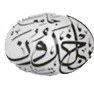 إعلان لفائدة طلبةجامعة ابن خلدون – تيارتالدروس عبر الخط  - تطبيقا لتعليمات الوزارة الوصية بخصوص التدريس عبر الخط، تنهي جامعة تيارت لعلم طلبتها العزاء أنهم مدعوون للولوج لأرضية التعليم عن بعد عبر الرابط الإلكتروني :http://moodle.univ-tiaret.dzو ذلك باستخدامإسم المستخدم : رقم البكالوريا / سنة البكالوريا على الشكل التالي  38011427/16كلمة المرور : تاريخ الميلاد بالشكل سنة/شهر /يوم مثلا ً : 2001/06/10 ( 10 جوان 2001).Nom d'utilisateur  16/38011427Mot de passe:       2001/06/10من أجل الإطلاع على محتويات الدروس إبتداء من تاريخ نشر هذا الإعلان .كما يمكنهم طرح أسئلتهم حول أي درس عبر نفس الأرضية الرقمية (Moodle) ، ليطلع عليها الأساتذة و يتم الإجابة عنها عبر نفس الأرضية.في حالة وجود أي مشكل تقني يرجى الاتصال بالمهندس المسؤول عن الأرضية على البريد الإلكتروني التالي : elearning@univ-tiaret.dz